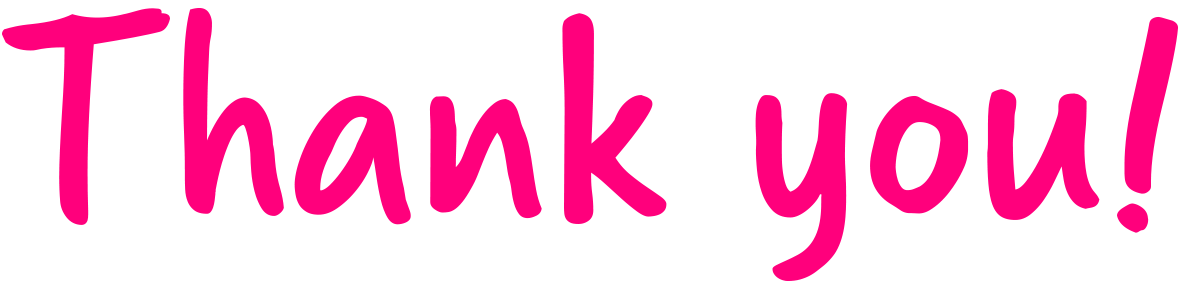 We've raised an incrediblefrom supporters shopping online via easyfundraising.org.uk and raising donations for free!Help us raise more! Register to support CAUSE NAME at:easyfundraising.org.uk/INSERT CAUSE PAGE ADDRESS then simply follow the steps to shop and raise.If you want to find out more, speak to CONTACT NAME.Happy fundraising!